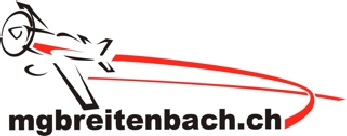 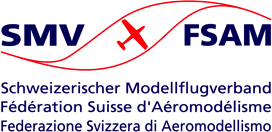 Antrag zur Nutzung der Fesselfluganlage Schwalbennest durch Nicht-Mitglieder der 
MG Breitenbach 	Ich bestätige, das ‘Reglement zur Nutzung der Fesselfluganlage Schwalbennest’ vom Januar 2023 und das ‘Betriebsreglement Kreisfluganlage Schwalbennest’ (letzte Version vom 13.9.2001) zu kennen und verpflichte mich, diese zu befolgen. Ort und Datum: ………………………………….     Unterschrift: ………………………………………Bitte Formular einreichen an: Markus StegnerKassier Modellfluggruppe BreitenbachDittishalde 2835072 Oeschgenkassier@mgbreitenbach.chVorname / NameAdresse / LandE-mailGeburtsdatumMitglied der Modellfluggruppe AeCS-Nr. 